Unit codeCO668Unit nameReflective Practice: The Therapeutic RelationshipAssociated higher education awardsMaster of CounsellingDurationOne semesterLevelPostgraduateUnit coordinatorToni NeilCore/electiveCoreWeightingUnit credit points:	10Course credit points:	 160Delivery modeFace-to-face on siteStudent workloadFace-to-face on siteContact hours	35 hoursReading, study and assignment preparation	115 hoursTOTAL	150 hoursStudent workloadStudents requiring additional English language support are expected to undertake an additional one hour per week.Prerequisites/    co-requisites/ restrictionsCo-requisiteCO667	Reflective Practice: Consolidating FoundationsRationalePsychotherapy and neuroscience research conducted during the last two decades has consistently suggested that the therapeutic relationship between the counselling practitioner and client is a major predictor and determinant of effective therapeutic processes and outcomes. More recently, the core condition and centrality of this unique relationship has been additionally substantiated and confirmed by advanced technological research of neuro-science.This unit is the second of the reflective practice units and is designed to give students the opportunity to investigate the various aspects of the therapeutic relationship as underpinning their counselling framework. By utilising the reflective practice skills learned in CO667 Reflective Practice: Consolidating Foundations to engage with a range of models and dimension of the therapeutic relationship, including attachment, transference/counter-transference, resonance and resistance, the student will develop their therapeutic relationship style that will become an integral aspect of their counselling framework. The unit also explores various perceptions of the major counselling approaches on the therapeutic relationship, including implications of a Christian worldview in the formation of such an alliance.Prescribed text(s)Gelso, C. J. (2018). The therapeutic relationship in psychotherapy practice: An integrative perspective. New York, NY. Routledge. Recommended readingsBooksBaldwin, M. (2013). The use of self in therapy (3rd ed.). New York, NY: Taylor & Francis. Balswick, J., King, P., & Reimer, K. (2016). The reciprocating self: Human development in   theological perspective (2nd ed.).  Downers Grove, IL: Intervarsity.Charura, D. & Paul, S. (2014). The therapeutic relationship handbook: Theory and practice. New York, NY: OUP. Corey, G. (2013). The art of integrative counselling (3rd ed). Belmont, CA: Brooks/Cole.Duncan, B., Miller, S., Wampold, B., & Hubble, M. (Eds). (2010). The heart and soul of change: Delivering what works in therapy (2nd ed.). Washington, DC: American Psychological Association. 1Geller, S., & Greenberg, L. (2012). Therapeutic presence: A mindful approach to effective therapy. Washington, DC: APA.Johns, H. (2012). Personal development in counsellor training (2nd revised ed). London, UK: Sage. Norcross, J. C. (2011). Psychotherapy relationships that work: Therapist contributions and responsiveness to patients. Oxford, UK: Oxford University Press.Purdie, N., Dudgeon, P., & Walker, R. (2010). Working together: Aboriginal and Torres Strait Islander mental health and wellbeing principles and practice. Canberra: Australian Government Department of Health and Ageing. Rowan, J., & Jacobs, M.  (2002). The therapist’s use of self. Maidenhead, UK: Open University Press. Siegel, D. (2010). The mindful therapist: A clinician’s guide to mindsight and neural integration. New York, NY: Norton.JournalsJournal of Psychology and TheologyJournal of Psychology and ChristianityJournal of Pastoral Care and CounsellingJournal of Psychotherapy IntegrationIn addition to the resources above, students should have access to a Bible, preferably a modern translation such as The Holy Bible: The New International Version 2011 (NIV 2011) or The Holy Bible: New King James Version (NKJV).These and other translations may be accessed free on-line at http://www.biblegateway.com.  The Bible app from LifeChurch.tv is also available free for smart phones and tablet devices.Specialist resource requirementsDigital Recording DeviceContentThe therapeutic relationship as a core counselling conditionThe therapeutic relationship as a common factor in effective counsellingModels of the therapeutic relationshipFirst Australians and multicultural implications for developing a therapeutic relationshipMajor schools of counselling and the therapeutic relationshipThe neuroscience of the therapeutic relationship Transference and counter-transference Resonance, resistance Implications of attachment for the therapeutic relationship and processThe counsellor’s use of self in the therapeutic relationshipChristian worldview perspectives on the therapeutic relationshipLearning outcomesOn completion of this unit, students will have demonstrated that they have:identified and described a model for conceptualising the therapeutic relationship;critically examined specific theoretical concepts and processes and investigated the implications and influences of these on the therapeutic relationship; critically reflected on the personal relevance of therapeutic relationship dynamics;refined the ability to establish effective therapeutic relationships and conduct effective counselling interviews based on client feedback;critiqued their counselling skills, with a specific focus on the therapeutic relationship;integrated a coherent understanding of contemporary counselling and neuroscience research findings on the therapeutic relationship, including Indigenous and multicultural perspectives, and that from a Christian worldview; andcommunicated at an appropriate tertiary standard with special attention to correct grammar, punctuation, spelling, vocabulary, usage, sentence structure, logical relations, style, referencing, and presentation.Assessment tasksTask 1: Reflective EssayWrite a reflective essay based on your own experience as a counselling client that considers aspects of the therapeutic relationship, the therapist’s use of self, transference, resistance, attachment theory, and any relevant cultural factors.  Refer to the recent research and literature, including that from a Christian worldview perspective, looking particularly at the neuroscience research.Word Length/Duration:	2,500 wordsWeighting:	40%Learning Outcomes:	1-3, 6-7Assessed:	Week 7Task 2: Video plus Interpersonal Process Recall (IPR) and Report  Make a video recording of a counselling session conducted while on practicum to your lecturer and participate in an IPR session. Prepare a written report on this IPR session which critically reflects on the learning gained in relation to:understanding and use of self as a person in relationship; the theoretical dimensions of the therapeutic relationship discussed in this unit; an integration of the values and principles of a Christian worldview that undergird an effective therapeutic relationship; andthe application of learning to the student’s developing practice framework with respect to the therapeutic relationship.Word Length/Duration:	Interview - 30 minutes; Report - 3,000 wordsWeighting:	Interview - 30%; Report - 30%Learning Outcomes:	1-7Assessed:	Week 15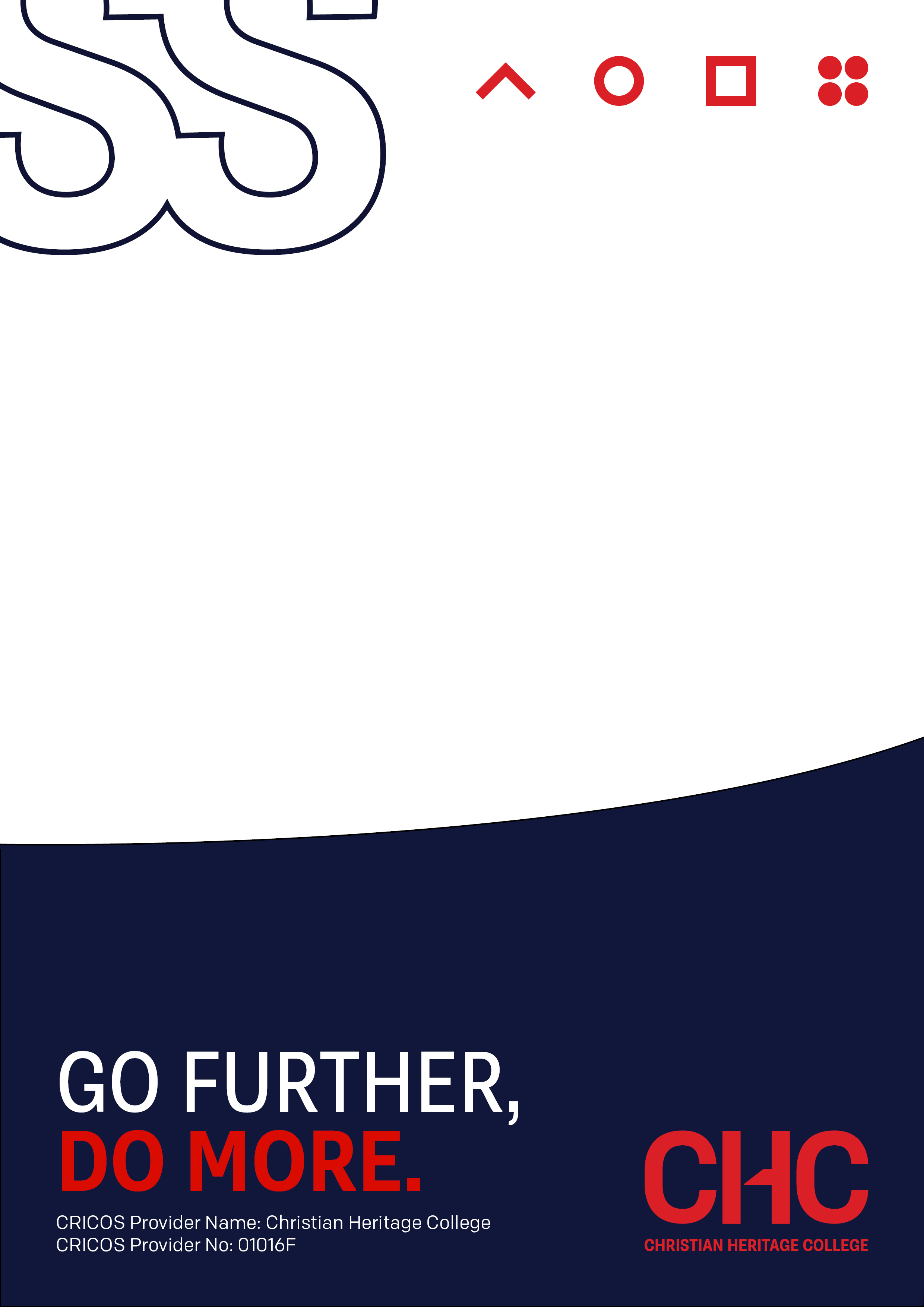 